Thursday 15th February, 2024MEET THE TEACHER 2024Dear Parents/Carers,During Week 5 this term, there will be an opportunity for you to meet your child’s teacher, introduce yourself and find out more information about your child’s learning this year. All interviews will take place in the school hall.  The times for Meet the Teacher are below:To book a time to meet with your child’s class teacher, you will need to use the online booking system (instructions on the next page). Each family will meet with the teacher for strictly 10 minutes. This is to allow our interpreters to have sufficient time to attend scheduled meetings. If you cannot make these times, please contact your child’s class teacher by calling our school or via the Seesaw app to arrange a different time. The booking system will be open from Monday 19th February 8am to Friday 23rd February 4pm for parents/carers to make an appointment with their child’s teacher. For parents/carers who do not have access to the internet or require assistance with booking times, please come to the community table, outside the front office on Monday 19th February or Tuesday 20th February from 8:30am - 9:15am. Kind regards,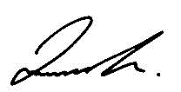 Mrs Laura KaramPrincipalMEET THE TEACHER INTERVIEWS - ONLINE BOOKING GUIDEBOOKINGS WILL OPEN ON MONDAY 19th FEBRUARY 8AMWhen: 	Years 3 to 6 classes – Tuesday 27th February 1pm-6pm Kindergarten to Year 2 classes – Thursday 29th February 1pm-6pm How: Go to www.schoolinterviews.com.au   <<<< enter the code c6tb7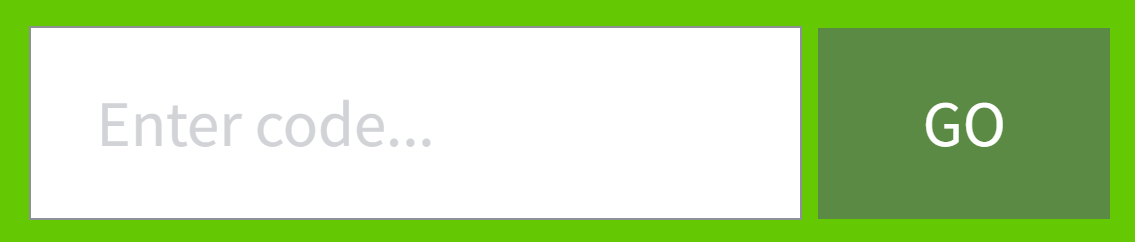   Enter your details 
  Select the teachers you wish to see 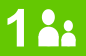 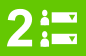   Select the appointment times that suit your family best. 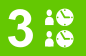 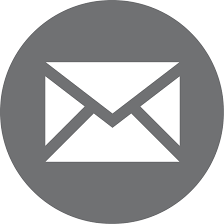 When you click FINISH your selected bookings will be emailed to you immediately. If you do not receive your email, please check your junk-mail, or enter the event code again and check your email address spelling. Update your details if the email address is incorrect. REMEMBER TO ADD YOUR APPOINTMENTS TO YOUR CALENDAR - reminders will not be sent home.Bookings must be finalised by Friday 23rd February 4pmIf you need to view, cancel, change or print your bookings:Click on the link in the confirmation email you received after you made your bookings
OR return to www.schoolinterviews.com.au and enter the code and the email address you used when making your bookings.TUESDAY 27th FEBRUARY1pm - 6pmTUESDAY 27th FEBRUARY1pm - 6pmTHURSDAY 29th FEBRUARY1pm - 6pmTHURSDAY 29th FEBRUARY1pm - 6pmClassTeacherClassTeacher3 Chocolate LilyMiss Chantelle ChenK Apple BerryMrs Alisa Tran3 MarriyangMr Julian MangravitiK SnowburstMrs Fook Sar3 Pink Mulla MullaMrs Kristy PhamK Tea-treeMiss Natasha Tjam4 EucalyptusMiss Amy Earl1 DinguMiss My Tien Do4 Little SapphireMiss Jennifer Le1 TuckerooMiss Jenny Tran4 WaratahMiss Kellie Wen1 YarraMrs Lisa Yong5 Java PlumMrs Julie Lui2 Lemon MyrtleMs Ana Langi5 Lime BerryMiss Jenny Lam2 NaringaMiss Emily Nguyen5 MacadamiaMrs Yeliz Multari2 Silver WattleMiss Sheena Su5 Vanilla LilyMiss Jemilla Vu6 HoveaMiss Sally Hoang6 IronbarkMiss Tina Inic6 KurrajongMiss Renee Kry6 TelopeaMiss Fergie Tu